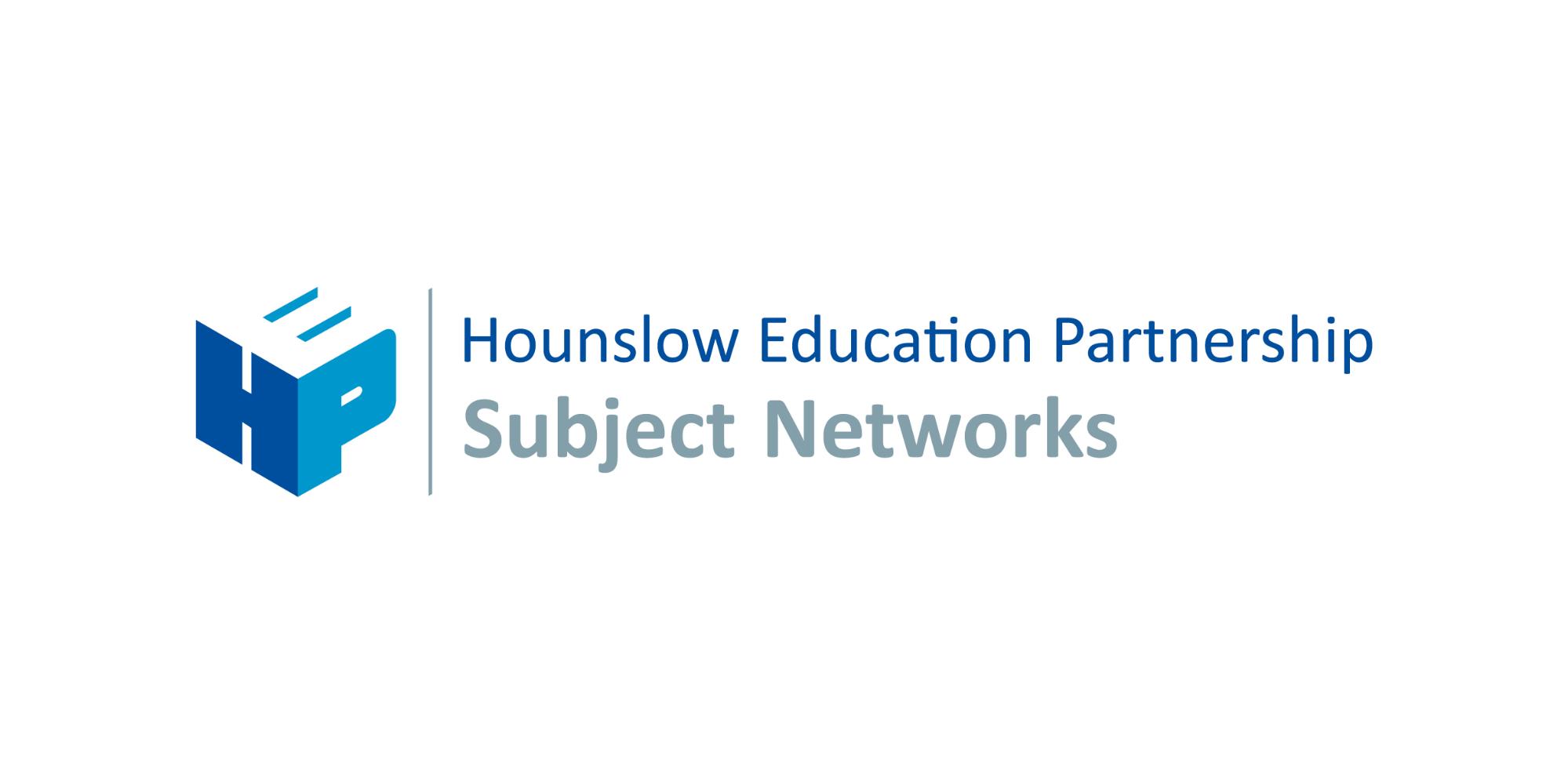 Subject Network ActionsNetwork Network AttendeesAttendeesApologiesApologiesAutumn TermOctober 12th 2021 4-6pm                       Location: Virtual MeetingSpring TermFebruary 8th 2022 4-6pm                                               Location: Virtual MeetingSummer TermJun 14th 2022 4-6pm                                                    Location: Virtual Meeting